Getting my predicted grade- Session one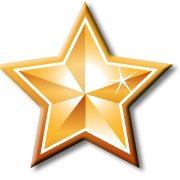 By the end of the session I will understand how to answer the short answer questions to get my grade.Before the sessions commence:Command wordsCommand words are very important. If you do the wrong command it could lead to you getting no marks.Task 1: Match the command word to its definition.Answering location questionsTask 2: Read these four answers and place them into an order from best (1) to worst (4).How to describe the location of placesAnswering distribution questionsThe map shows how wetland areas are spread across Northern Mauritania in Africa. The wetlands are only found around the coast of Mauritania and the Gulf of d’Arguin. The wetlands are mainly found in the Southern part of the map, with only a small distribution in the Northern part of the map. The wetlands are found in a linear band following the coastline. The wetland area goes 60km along the coast in the South of the map and then 10Km in the north of the map. The latitude is 18oN and between 17oW and 22oW. The wetlands are all below 100 meters in height.Command wordsDefinitionsCompleteUsually wants a long answer, start by describing and giving reasons for or explaining arguments for and against.DescribeLook for the differences between features or places. CompareAdd to a map or graph to finish it off. This command is very easy to miss. DiscussGive reasons for the location, appearance or reasons behind somethingContrastExplain what something means. You need to use key words and specifics. ExplainGive details about what a map, diagram, or features shows. You should use key words and specific details. IdentifyLook for ways in which features or places are similar or different e.g. a city in an LEDC compared to an MEDC.DefineGive specific details about your case studyWith referenceName, locate, recognise or select a particular feature or features.Place A is at latitude 180N and longitude 17oW. Place A is 200KM from the boarder of Senegal.Place A is in the west of Mauritania, in Africa. Place A is on the coast of the Atlantic Ocean. It is on lowland between 0 and 100 meters above sea. Place A is south of Western Sahara. The Atlantic Ocean is to the West. Place A is between Mali and Senegal. 1. Starting off2. Give detail3. What is it near?4. Using map skills1. 2. 3.4. 